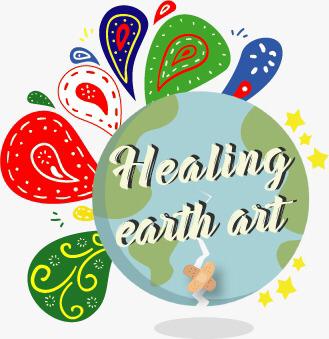 Kolejne wyzwanie w projekcie H.E.A.R.T w Programie Erasmus+ Nasz ziołowy ogród -School Herbal GardenTym razem proponujemy Wam przyłączenie się do naszej akcji tworzenia szkolnego ogródka ziołowego. Wspólnie zagospodarujemy fragment szkolnego podwórza, by później móc się cieszyć pięknym widokiem, aromatem i smakiem :)Prosimy, byście do poniedziałku 20.05.2019r. przynieśli do sali nr 8 przynajmniej po jednej jadalnej sadzonce np. mięta, rozmaryn, bazylia… We wtorek 21.05. na szóstej godzinie lekcyjnej wszyscy, którzy podarują roślinki, pójdą przygotować grunt i posadzić ziółka w szkolnym ogródku. Zachęcamy do udziału w projekcie!Erasmus+ Team